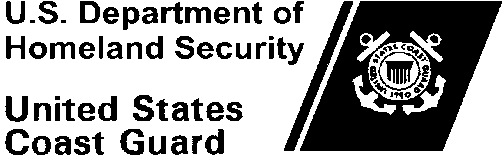 	1000MEMORANDUMIn accordance with reference (a) through (c), you are authorized _____ days of resiliency absence permissive orders to be used in conjunction with your permanent change of station (PCS) orders.  You are hereby authorized to commence _____ days of authorized absence from _______ through _______. Immediately afterwich you are not required to return to CGC ______ but are directed to execute your PCS move, in accordance with your official PCS travel orders.
Your entitlement to and accrual of Sea Time, Sea Pay, and Career Sea Pay Premium ends upon departure from this unit on resiliency absence in accordance with reference (d). Your entitlement to Basic Allowance for Housing may change depending on your dependency status and your deductions of the Coast Guard Standard Meal Rate will stop.While on these permissive orders, you are not constrained to the geographical limits of your new or old permanent duty station and may travel responsibly in accordance with the latest travel and leave guidance released by ACN. As a member of the U.S. Coast Guard, and a member of this ship’s crew, you are reminded that you must be reachable by this command at all times.  
You are directed to retain a copy of this authorization along with your PCS orders and PCS Float Plan during the entire period of permissive and official travel. This authorization is issued with the understanding you will not be entitled to reimbursement for mileage or expense in connection herewith. If you do not desire to bear this expense, consider this authorization cancelled.#Copy: Departing Unit SPOCommander
United States Coast GuardStop 79072703 Martin Luther King Jr Ave SE
Washington, DC 20593-7907
Staff Symbol: CG-1
Phone: (202) 475-5376
From:D. E. Jones, CAPT  CGC SEMPERReply to
Attn of:To:I. B. Seaman, BM2CGC SEMPERSubj:RESILIENCY ABSENCE PERMISSIVE TRAVEL AUTHORIZATION, BM2 I. B. SEAMANRef:(a) COMDT COGARD WASHINGTON DC 252000Z MAR 21/ACN 034/21(b) COMDT COGARD WASHINGTON DC 041700Z MAR 21/ACN 025/21(c) Military Assignments and Authorized Absences, COMDTINST M1000.8 (series)(d) Coast Guard Pay Manual, COMTINST M7220.29 (series)